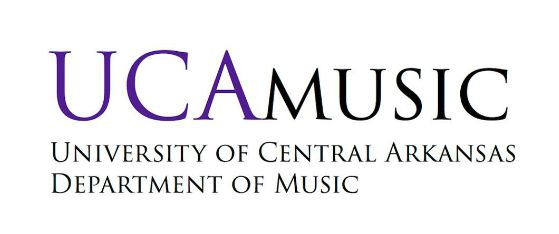 Senior Recital Grade ReportStudent’s Name__________________________________Performing Medium______________________________Date of Performance______________________________Professor_______________________________________Grade_______________     Signature________________________________Comments: